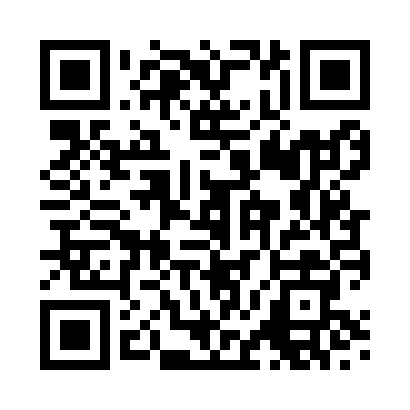 Prayer times for Dunstable, Bedfordshire, UKWed 1 May 2024 - Fri 31 May 2024High Latitude Method: Angle Based RulePrayer Calculation Method: Islamic Society of North AmericaAsar Calculation Method: HanafiPrayer times provided by https://www.salahtimes.comDateDayFajrSunriseDhuhrAsrMaghribIsha1Wed3:345:3212:596:078:2710:262Thu3:315:3012:596:088:2910:293Fri3:285:2812:596:098:3110:324Sat3:255:2612:596:108:3210:355Sun3:225:2412:596:118:3410:376Mon3:195:2312:596:128:3510:407Tue3:165:2112:596:138:3710:438Wed3:135:1912:596:148:3910:469Thu3:095:1812:596:158:4010:4910Fri3:075:1612:586:168:4210:5011Sat3:075:1412:586:178:4310:5112Sun3:065:1312:586:188:4510:5213Mon3:055:1112:586:188:4710:5314Tue3:045:0912:586:198:4810:5315Wed3:035:0812:586:208:5010:5416Thu3:035:0612:586:218:5110:5517Fri3:025:0512:586:228:5310:5618Sat3:015:0412:596:238:5410:5719Sun3:015:0212:596:248:5610:5720Mon3:005:0112:596:258:5710:5821Tue2:595:0012:596:258:5810:5922Wed2:594:5812:596:269:0010:5923Thu2:584:5712:596:279:0111:0024Fri2:584:5612:596:289:0311:0125Sat2:574:5512:596:299:0411:0226Sun2:574:5412:596:299:0511:0227Mon2:564:5312:596:309:0611:0328Tue2:564:5212:596:319:0811:0429Wed2:554:511:006:329:0911:0430Thu2:554:501:006:329:1011:0531Fri2:554:491:006:339:1111:06